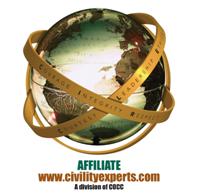 Civility Experts Bundle Discount - 50%affiliatebundle50percentage50%Civility Experts Bundle - All Courses$149.50For all Civility Experts Affiliatesaffiliatepromo50percentage50%Dining EtiquetteCOST: $4.99For all Civility Experts Affiliatesaffiliatepromo50percentage50%Professional PresenceCOST: $4.99For all Civility Experts Affiliatesaffiliatepromo50percentage50%Business EtiquetteCOST: $4.99For All Civility Experts Affiliatesaffiliatepromo50percentage50%Telephone EtiquetteCOST: $4.99For All Civility Experts Affiliatesaffiliatepromo50percentage50%Manners Matter!COST: $39.99For All Civility Experts Affiliatesaffiliatepromo50percentage50%Civility at WorkCOST: $29.50For All Civility Experts Affiliatesaffiliatepromo50percentage50%The Power of OneCOST: $4.99For All Civility Experts Affiliatesaffiliatepromo50percentage50%What are Manners?COST: $4.99For All Civility Experts Affiliatesaffiliatepromo50percentage50%What is Respect?COST: $4.99For All Civility Experts Affiliatesaffiliatepromo50percentage50%Meeting Someone NewCOST: $4.99For All Civility Experts Affiliatesaffiliatepromo50percentage50%Shaking HandsCOST: $4.99For All Civility Experts Affiliatesaffiliatepromo50percentage50%The Smile Factory - YOU!COST: $4.99For All Civility Experts Affiliatesaffiliatepromo50percentage50%First ImpressionsCOST: $4.99For All Civility Experts Affiliatesaffiliatepromo50percentage50%Meet and GreetCOST: $4.99For All Civility Experts Affiliatesaffiliatepromo50percentage50%Respect YourselfCOST: $4.99For All Civility Experts Affiliatesaffiliatepromo50percentage50%Being Clothes-MindedCOST: $4.99For All Civility Experts Affiliatesaffiliatepromo50percentage50%Good PostureCOST: $4.99For All Civility Experts Affiliatesaffiliatepromo50percentage50%Communicating ProfessionalismCOST: $4.99For All Civility Experts Affiliatesaffiliatepromo50percentage50%Non-Verbal CommunicationCOST: $4.99For All Civility Experts Affiliatesaffiliatepromo50percentage50%Verbal CommunicationCOST: $4.99For All Civility Experts Affiliatesaffiliatepromo50percentage50%High-Tech Talk -- Technology and CourtesyCOST: $4.99For All Civility Experts Affiliatesaffiliatepromo50percentage50%Office Politics for the NonpoliticalCOST: $4.99For All Civility Experts Affiliatesaffiliatepromo50percentage50%MannersTV BundleCOST: $99.00